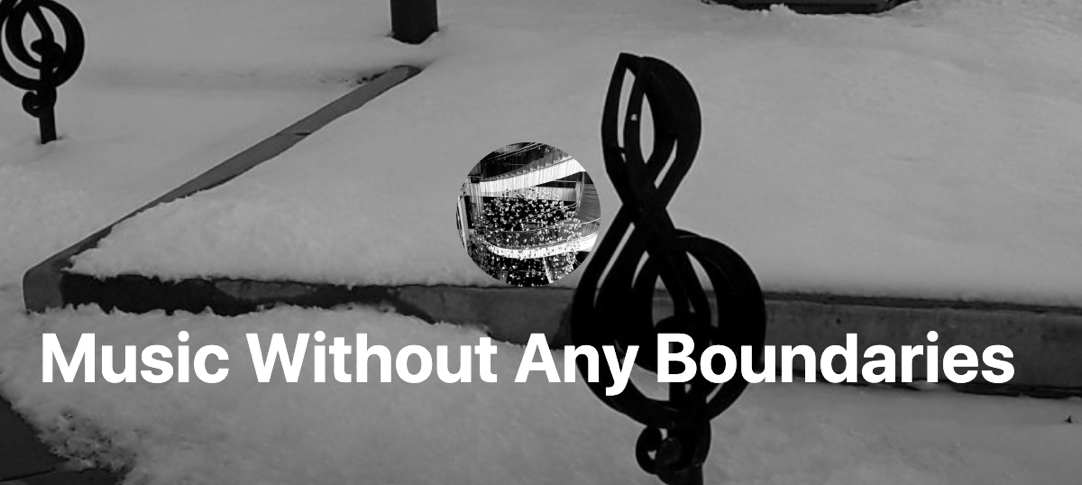 November 19, 2020https://musicwithoutanyboundaries.wordpress.com/2020/11/19/interview-with-bren-joy/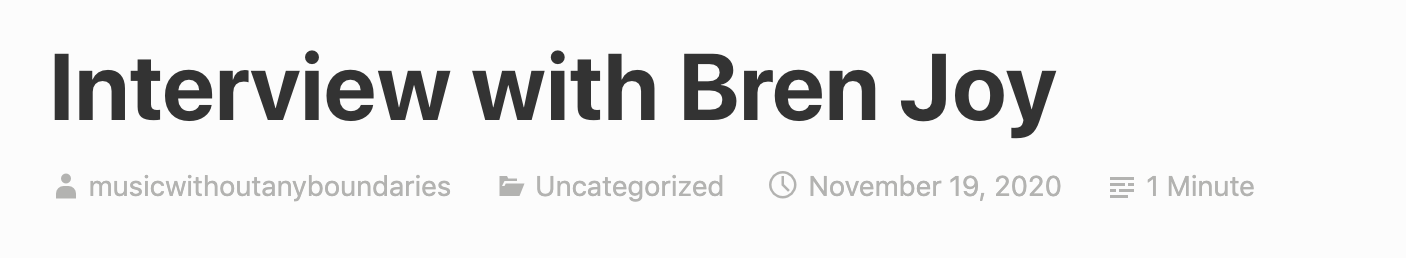 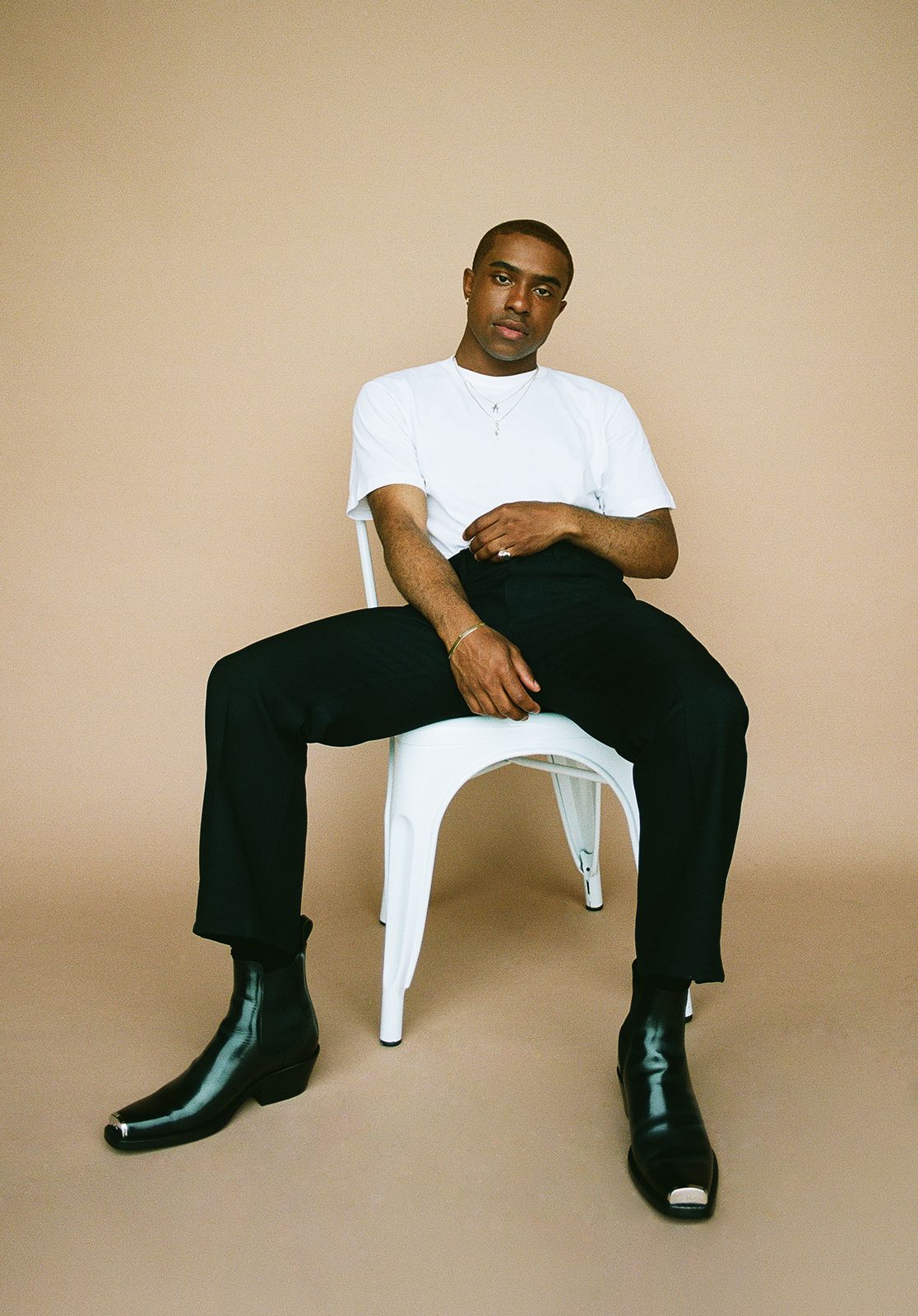 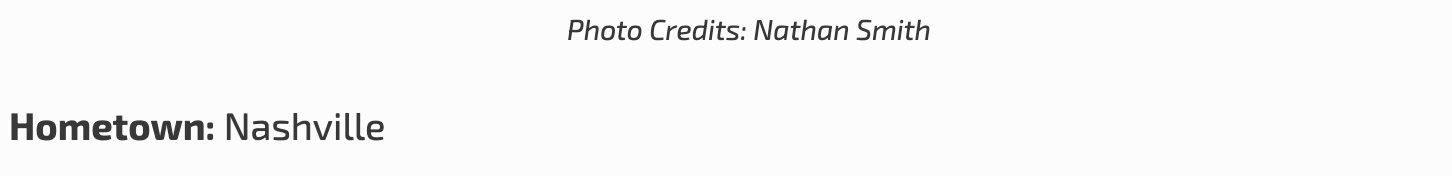 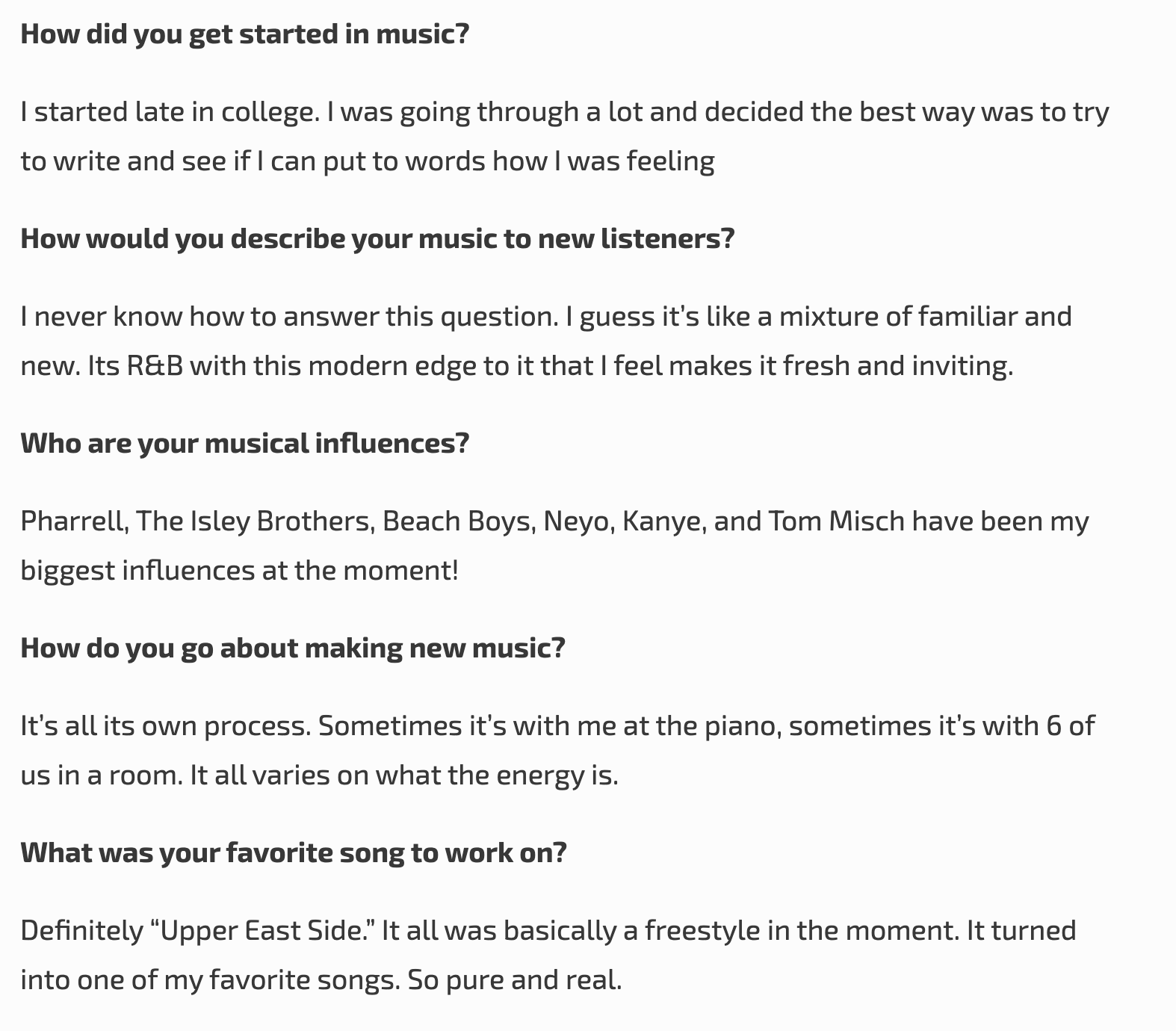 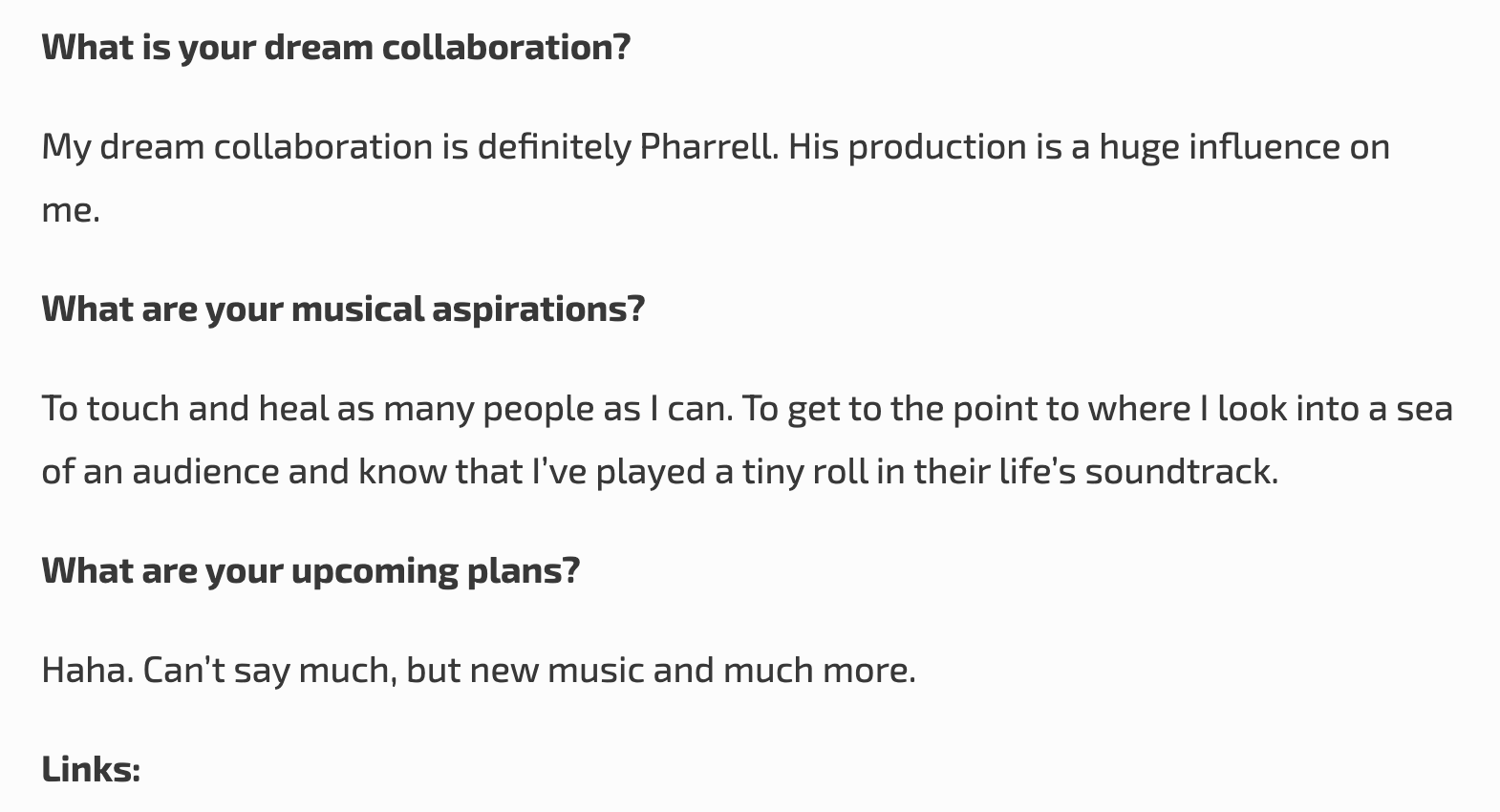 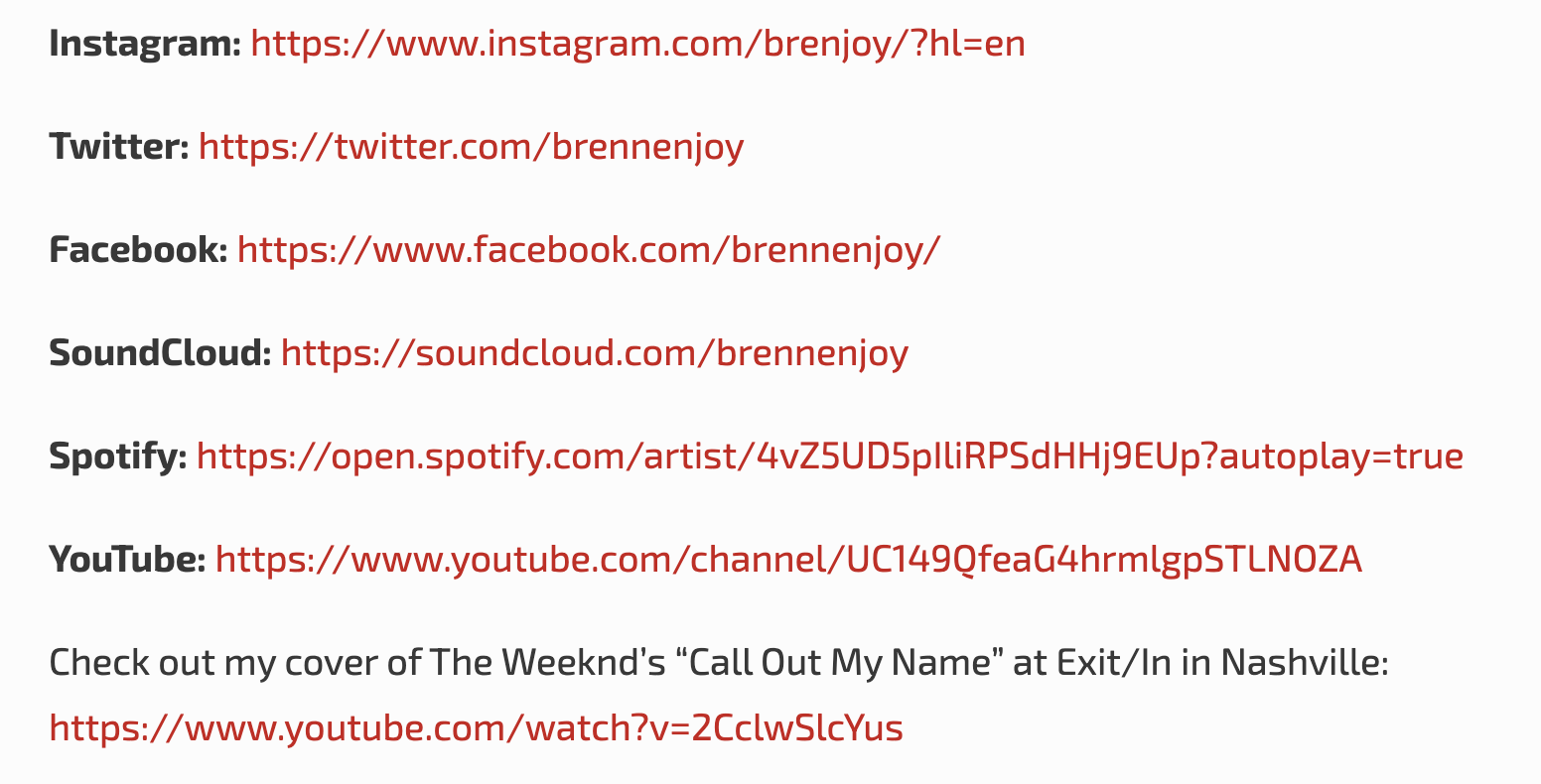 